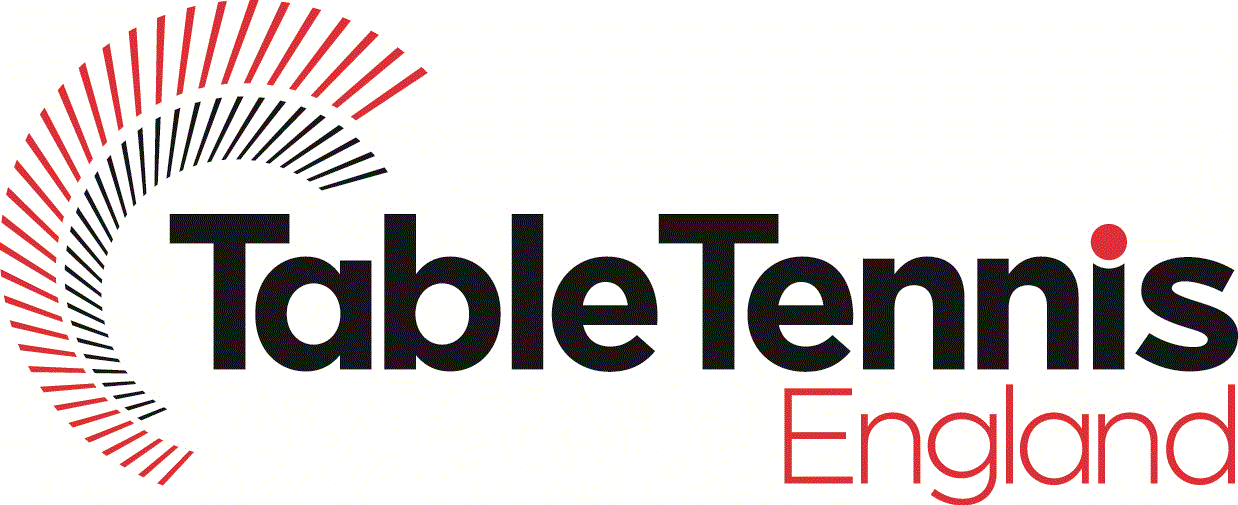 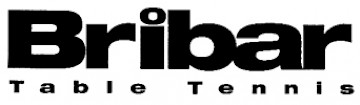 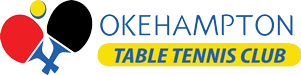 OKEHAMPTON TTC PROUDLY PRESENTS JUNIOR ONE STAR OPEN TABLE TENNIS TOURNAMENTSUNDAY 19th March 2017Venue:	Riverside Table Tennis Club		Castle Road		Okehampton		Devon		EX20 1HT		01837 55335Organiser: Roger Bowkett (TO)Referee: Shawn Haskell (TR)ENTRY DEADLINE: Sunday 5th March 20171. Every entrant must be affiliated as a Player Member to Table Tennis England, or another National Association in membership of the ITTF. 2. Table Tennis England Tournament Regulations apply to this tournament. 3. Competitors will not be allowed to glue up within the confines of any of the buildings under any circumstances. 4. ITTF Regulations for International Competitions apply except those relating to matters covered by items marked (x) in the entry form. 5. Completion and submission of this entry form signifies agreement by the Entrant to the conditions of the Competition including variations from ITTF requirements. 6. All matches shall be the best of five games. Preliminary matches will be on a group basis. The final order in a group shall be determined as per ITTF regulation 3.7.5 for group competitions. 7. Players’ Clothing: Main colour of clothing must be different from colour of ball (x). 8. No competitor or official shall engage in betting on players or matches. 9. All competitors will be required to umpire at least one match in each event entered. 10. Doping shall not take place either before or during play and doping control tests may take place. 11. All Competitors must report to the Booking-In Control on arrival and should not leave the hall without first obtaining permission from the Referee. Players absent when called upon to play are liable to be scratched. 12. Should there be insufficient entries in any event the Referee reserves the right to cancel that event/merge such event and/or place the entrant in a similar event. 13. The referee’s decision shall be final on a point of law and on any question arising not provided for in these regulations, or in any dispute as to the interpretation thereof. 14. Players must have been born in or later than 2004 under 13 & 2006 under 11. 15. Competitors may enter TWO events subject to eligibility. 16. No entry will be accepted unless the following undertaking on the entry form is signed: - To observe the regulations of the tournament; - To abide by the decision of the Referee and the organising committee; - To fulfil the schedule of play arranged for me unless prevented by circumstances beyond my control and accepted as such by the Referee.TOURNAMENT INFORMATION1. Entry form – these can be downloaded from the TTE Website, or from the organiser. All entry forms will be returned to the organiser by the closing date of Sunday 5th March 2017. 2. Entries – forms received with no fees will not be accepted, if it is necessary to restrict entries this will be done on the basis of last received, first out.3. Admission – there will be no charge for admission. 4. Playing conditions – play throughout will be with Xushaofa 3 Star Balls (white), Joola Tables, Joola nets and posts, each in an individual court measuring 9m x 4.8m enclosed by surrounds, wooden sprung flooring, LED lighting approx 4m above the table and approximately 500 Lux. 5. Scoring machines will be used for all matches. 6. Car Parking – is available at the centre (at owner’s risk). 7. Practice – there will be no separate practice facilities, competitors will be permitted to practice on tables not in use at the discretion of the referee. 8. Medals/trophies will be awarded to all Winners and Runners-Up. 9. Notification – competitors will receive an acknowledgement of entry, which will include the scheduled playing times for the opening matches in each event. This document will admit the entrant to the venue. 10. Changing facilities with showers are available 12. In conjunction with the TTE Child Protection Policy, persons wishing to take photographs or video images must register with the event organizer, producing their professional identification, TTE authorization or a completed TTE authorization form. 13. Doping control tests may take place. 14. Play will commence at 9am, practice tables will be available after registration from 0845. 15. No refunds of entry fees will be made after the date of the draw.OKEHAMPTON ONE STAR JUNIOR OPEN TOURNAMENT - ENTRY FORMA separate entry form must be completed by each player and must reach:  Kew Cottage, Calstock Road, Gunnislake, Cornwall, PL18 9BT no later than Sunday 5th March 2017.Valid email address is required - please write clearlyCompetitor’s full name ……………………………………………………… Licence No ..………………………. Address …………………………………………………………………………………………………………………. ……………………………………………………… Postcode ………………………………………………………. Telephone No. …………………………………………………..E-mail ................................................................................................................................................... Date of Birth …………………If not affiliated to the TTE, name of National Association ……………………. If affiliated to TTE Ltd, state local League through which affiliated ……………………………………………. (if none, name of Directly Affiliated Club, or if applicable, ‘Directly Affiliated Individual’) County of Affiliation …………………………………………………………………………………………………..All entrants should ensure that they have read the regulations which apply to this tournament. NO ENTRY WILL BE ACCEPTED UNLESS THE FOLLOWING UNDERTAKING IS SIGNED: I undertake: 1. To observe the regulations of the tournament. 2. To abide by the decisions of the Referee 3. To fulfil the schedule of play arranged for me unless prevented by circumstances beyond my control and accepted as such by the Referee I agree to the above information being stored on a computer Signed ………………………………………………………………………………………….EVENTEVENT FEETICKFEEBoys Under 13£3.50Girls Under 13£3.50Boys Under 11£3.50Girls Under 11£3.50Admin Fee, Basic Ranking and Tournament LevyAdmin Fee, Basic Ranking and Tournament LevyFee + £3.50Total Fee (Enclosed)Total Fee (Enclosed)£